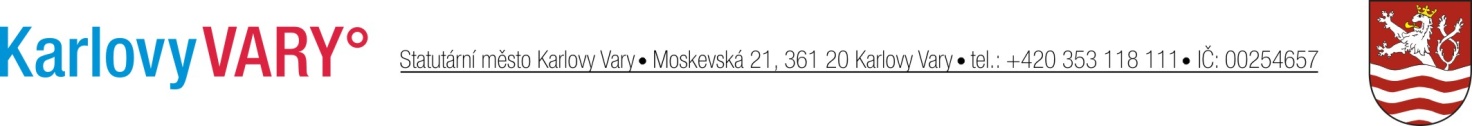                         Z Á P I Sz jednání finančního výboru dne 17.09.2012---------------------------------------------------------------------------------------------------------------Dne 17.09.2012 se uskutečnilo jednání finančního výboru zřízeného Zastupitelstvem  města Karlovy Vary.Místo jednání:	zasedací místnost v 5. patře Magistrátu města Karlovy Vary,                                       Moskevská 21, 361 20Doba jednání:	jednání bylo zahájeno v 13.00 hodin a skončeno v 14.50 hodin.Přítomni:	Ing. Michal Toufar, Viktor David, Ing. Stanislav Vondráček, Bc. Petr Hadroušek, Vítězslav Škorpil, Jaroslav Fujdiar, Josef Murčo, Mgr. Tomáš Hybner; Ing. Werner HauptmannProgram jednání:Zahájení, program jednáníRozpočtová opatřeníROZPOČET na rok 2013Různé  Jednání zahájil předseda výboru Ing. Michal Toufar.Schválení programuHLASOVÁNÍ                Finanční výbor navržený program schválil.Rozpočtová opatření Finanční výbor doporučuje RO č. 69/12-ZM schválit.Finanční výbor doporučuje RO č. 70/12-ZM schválit.Finanční výbor doporučuje RO č.71/12-ZM schválit.3. Návrh rozpočtu města na rok 2013Ing. Toufar přednesl do diskuse návrh na finanční rámec rozpočtu města na rok 2013:- minimální zůstatek disponibilních finančních zdrojů města k 31.12.2012 ve výši cca 50 mil. Kč;- návrh příjmů města na rok 2013 ponechat v navržené výši;- běžné výdaje upravit na celkovou částku cca 700 mil. Kč;- kapitálové výdaje upravit celkovou částku cca 300 mil. Kč.K návrhu se jednotlivě vyjádřili členové FV a současně přednesli několik různých návrhy a námětů na snížení výdajů příp. na zvýšení příjmů na rok 2013, které předseda FV postoupí primátorovi města a jeho náměstkům.Z diskuse vyplynul návrh usnesení finančního výboru:Finanční výbor doporučuje vedení města při tvorbě a schvalování rozpočtu města na rok 2013 striktně dodržet návrh na vyrovnaný rozpočet (výdaje ve výši navržených příjmů -1 077 mil. Kč).Finanční výbor usnesení přijal.4. Různé                 Ing. Toufar zadal téma k projednání na příštím jednání FV – jak řešit situaci, pokud by město neobdrželo schválenou dotaci na výstavbu bazénu.Příští mimořádné FV  se koná v pondělí dne 1.10.2012. Místo a čas bude upřesněno na zaslané pozvánce.Dne:  17.09.2012           Zapsal: Daniel Oriabinec - tajemník výboru			           _______________  _______________								           Ing. Michal Toufar                                                                                                                   předseda finančního výboru      CELKEMPROPROTIZDRŽEL SEIng. Michal Toufarx Ing. Stanislav VondráčekxJaroslav FujdiarxJosef MurčoxIng. Werner HauptmannxMgr. Tomáš HybnerxBc. Petr HadroušekxViktor DavidNEPŘÍTOMENVítězslav ŠkorpilxHLASOVÁNÍ CELKEM800ROodborVýdaje / v tis.KčVýdaje / v tis.KčpříjmyPopis rozpočtového opatřeníZModborběžnékapitál.financováníPopis rozpočtového opatření6970167 500,00V.O. Doubí - Nová6970112 500,00V.O. K Přehradě6970130 000,00V.O. Sedlec697037 500,00V.O. Rybářská6970362 500,00V.O. V. Huga - Chodská6970480 000,00V.O. Pod Jelením skokem6970-860 000,00V.O. b. Němcové6970-430 000,00V.O. Na PrůhoněHlasování:PROPROTIZDRŽEL SEIng. Michal Toufarx Ing. Stanislav VondráčekxJaroslav FujdiarxJosef MurčoxIng. Werner HauptmannxMgr. Tomáš HybnerxBc. Petr HadroušekxViktor DavidNEPŘÍTOMENVítězslav ŠkorpilxHLASOVÁNÍ CELKEM800ROodborVýdaje / v tis.KčVýdaje / v tis.KčpříjmyPopis rozpočtového opatřeníZModborběžnékapitál.financováníPopis rozpočtového opatření70701 500 000,00V.O. vánoční výzdoba7035-1 500 000,00ZŠ Konečná - rekonstrukceHlasování:PROPROTIZDRŽEL SEIng. Michal Toufarx Ing. Stanislav VondráčekxJaroslav FujdiarxJosef MurčoxIng. Werner HauptmannxMgr. Tomáš HybnerxBc. Petr HadroušekxViktor DavidNEPŘÍTOMENVítězslav ŠkorpilxHLASOVÁNÍ CELKEM512ROROodborVýdaje / v tis.KčVýdaje / v tis.KčVýdaje / v tis.KčpříjmypříjmyPopis rozpočtového opatřeníPopis rozpočtového opatřeníPopis rozpočtového opatřeníZMZModborběžnékapitál.kapitál.financovánífinancováníPopis rozpočtového opatřeníPopis rozpočtového opatřeníPopis rozpočtového opatření717120300 000,00platy zaměstnanců MPplaty zaměstnanců MPplaty zaměstnanců MP71712078 000,00soc.zabezpečení MPsoc.zabezpečení MPsoc.zabezpečení MP71712027 000,00zdrav.zabezpečení MPzdrav.zabezpečení MPzdrav.zabezpečení MP717141405 000,00405 000,00zvýšení financovánízvýšení financovánízvýšení financováníHlasováníHlasováníHlasováníHlasováníPROPROPROTIPROTIZDRŽEL SEIng. Michal ToufarIng. Michal ToufarIng. Michal ToufarIng. Michal Toufarxx Ing. Stanislav Vondráček Ing. Stanislav Vondráček Ing. Stanislav Vondráček Ing. Stanislav VondráčekxxJaroslav FujdiarJaroslav FujdiarJaroslav FujdiarJaroslav FujdiarxJosef MurčoJosef MurčoJosef MurčoJosef MurčoxxIng. Werner HauptmannIng. Werner HauptmannIng. Werner HauptmannIng. Werner HauptmannxxMgr. Tomáš HybnerMgr. Tomáš HybnerMgr. Tomáš HybnerMgr. Tomáš HybnerxxBc. Petr HadroušekBc. Petr HadroušekBc. Petr HadroušekBc. Petr HadroušekxxViktor DavidViktor DavidViktor DavidViktor DavidNEPŘÍTOMENNEPŘÍTOMENVítězslav ŠkorpilVítězslav ŠkorpilVítězslav ŠkorpilVítězslav ŠkorpilxxHLASOVÁNÍ CELKEMHLASOVÁNÍ CELKEMHLASOVÁNÍ CELKEMHLASOVÁNÍ CELKEM77001Hlasování:PROPROTIZDRŽEL SEIng. Michal Toufarx Ing. Stanislav VondráčekxJaroslav FujdiarxJosef MurčoxIng. Werner HauptmannxMgr. Tomáš HybnerxBc. Petr HadroušekxViktor DavidxVítězslav ŠkorpilxHLASOVÁNÍ CELKEM900